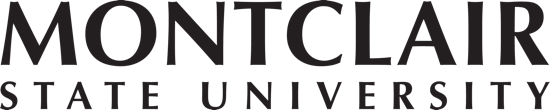 College of Humanities of Social SciencesLOIS OPPENHEIM, PhDChair, Dept. of World Languages & CulturesProfessor of FrenchAffiliated Faculty, Medical HumanitiesUniversity Distinguished Scholar PUBLICATIONSBooks: In progress:  Curiosity, Creativity, and Crisis: Where Art Meets ScienceFor Want of Ambiguity: Order and Chaos in Art, Psychoanalysis, and Neuroscience (co-authored with Ludovica Lumer, PhD).  New York & London: Bloomsbury, 2020 (paperback edition); cloth 1919.  [Nominated for the 2019 Gradiva Award for Best Book by the National Association for the Advancement of Psychoanalysis]En Compagnie de Beckett / In the Company of Beckett, ed.  Paris / Caen: Passage(s), 2019. Dear Mr. Beckett: The Publisher’s File. Edited collection (Preface by Paul Auster; Foreword by Edward Beckett; curated by Astrid Myers Rosset). New York: Opus Books, 2017.Psychoanalysis and the Artistic Endeavor: Conversations with Literary and Visual Artists. London and New York: Routledge, 2015.Imagination from Fantasy to Delusion. London & New York: Routledge, 2013.  [Awarded Courage to Dream Prize by American Psychoanalytic Association]A Curious Intimacy: Art and Neuro-Psychoanalysis. London and New York: Routledge, 2005.Palgrave Advances in Samuel Beckett Studies, ed. New York and London: Palgrave Macmillan, 2004.The Painted Word: Samuel Beckett's Dialogue with Art. Ann Arbor: The University of Michigan Press, 2000.Samuel Beckett and the Arts: Music, Visual Arts, and Non-Print Media, ed. New York and London: Garland Publishing, 1999.  Reissued by Routledge, spring 2021. Directing Beckett. Ann Arbor: The University of Michigan Press, 1997 (paperback edition); cloth 1994.Beckett On and On... (co-ed. with Marius Buning, PhD), New York and London: Associated University Presses, 1996.Improvisations on Butor: Transformation of Writing, edited/annotated/introduction (trans. Elinor S. Miller). Gainesville: The University Press of Florida, 1996.Beckett in the 1990s (co-ed. with Marius Buning, PhD). Amsterdam and Atlanta: Rodopi, 1993. Three Decades of the French New Novel, ed. (co-trans. with Evelyne Costa de Beauregard). Champaign: University of Illinois Press, 1986. Intentionality and Intersubjectivity: A Phenomenological Study of Butor's 'La Modification', Lexington: French Forum, 1980.Selected Articles and Book Chapters:  Forthcoming:  Introduction to “We Don’t Trust YOU: Reflections on Anti-Racism in Psychoanalysis” by Leon Hoffman, MD and “A Fresh Beginning to an Old Conversation: A Response to Leon Hoffman’s Paper” by Paula Kliger, PhD in Contemporary Psychoanalysis Forthcoming:  Introduction to “Aging, Dying and the Analytic Process,” Psychoanalytic Review (invited paper)Forthcoming:  “Improvisations sur Frédéric-Yves Jeannet,” (invited paper) Oeuvres complètes de Frédéric-Yves Jeannet, Passage(s) Forthcoming:  Catalogue essay on photographic exhibition of Roberto Baroncini 2022:  “The Other Who Is But Isn’t One” Psychoanalytic Inquiry (invited paper)2021:  Préface, Sur l’orbe d’un trou noir (poèmes de Jacques Garelli), Éditions Passage(s)  2021:  “Commentary on Mark Solms’ ‘New Project for a Scientific Psychology’” Neuropsychoanalysis 2020:  “Neuropsychoanalysis: fMRI in Prose and Paint,” Neuropsychoanalysis2020:  “The Facts About the Neubauer Twin Study:  An Interview About Controversy or A Controversial Interview?” International Journal of Controversial Discussions 2019:  Introduction to the re-publication of a text by Claude Simon and the roundtable from Oppenheim, ed. Three Decades of the French New Novel (Champaign: University of Illinois Press, 1986), Cahiers Claude Simon2019:  “Three Identical Strangers and The Twinning Reaction: Lessons for Today from Yesteryear’s Values,” JAMA (Journal of the American Medical Association), (co-authored with Leon Hoffman, M.D.) July 2, 20192019:  “The Truth About Three Identical Strangers: Does Every Good Story Need A Villain,” Psychology Today, (February 2019)2018:  Introduction to “Making Us Great Again? A Psychoanalytic Discussion of Populism,” Contemporary Psychoanalysis. 54:2 (June 2018)2018:  Article / review essay on Myths of Mighty Women: Their Application in Psychoanalytic Psychotherapy, ed. Arlene Kramer Richards et al, TAP (The American Psychoanalyst Quarterly Magazine of ApsaA), Fall 2018 Vol. 52, no. 3, 2018  2018:  Review essay on Freud: An Intellectual Biography, Joel Whitebook Vol. 66, no. 1, Feb. 20182017:  "Beckett and Neuropsychoanalysis," La Revue Internationale de Philosophie2014:  “Beckett et la Peinture: L’Angoisse de l’Être Perçu,” Tombeau pour Samuel Beckett, eds. Élisabeth Angel-Perez and Alexandra Poulain, Editions Aden (rpt.)2013:  “’A voice comes to one in the dark.  Imagine.’ Samuel Beckett’s search for company,” Encounters with Loneliness: Only the Lonely, ed. Arlene Kramer Richards, Lucille Spira, and Arthur. A. Lynch (NY: International Psychoanalytic Books)2012:  “The Lexicographer's Nightmare," From the Couch to the Lab: Psychoanalysis, Neuroscience and Cognitive Psychology in Dialogue, eds. Aikaterini Fotopoulou et al., Oxford University Press2011:  “Creativiteit en biologie,“ Psychoanalyse en neurowetenschap. De geest in de machine, ed. Ariane Bazan & Mark Kinet. Antwerp: Garant-uitgevers2011:  “Directing Beckett,” Introduction to Lectures de Endgame / Fin de partie de Samuel Beckett, with selections of interviews / chapters from Directing Beckett, ed. Lois Oppenheim (University of Michigan Press, 1994 / 1997), Presses Universitaires de Rennes2010:  “Beckett and the Livre d’artiste,” in Publishing Samuel Beckett, ed. Mark Nixon, London: British Library Publishing, 20102010:  “A Twenty-First Century Perspective on a Play by Samuel Beckett,” Beckett, Language and the Mind, ed. Elizabeth Barry2010:  “Re-Visiting Stasis in the Work of Samuel Beckett," Samuel Beckett Today/Aujourd'hui 212009:  “A Discrete Irony of the Schizotypal Mind,” Philoctetes, spring 20092009:  “They ‘R Us’ (co-authored w/ Alice Maher and presented by Dr. Maher, Copenhagen), ISPS international conference, June, 20092008:  “Life as Trauma; Art as Mastery:  Samuel Beckett and the Urgency of Writing,” Contemporary Psychoanalysis, Summer 2008 2008:  Introduction to “The Origins of Norms: The place of Value in a World of Nature,” in Philoctetes 2:12008:  "Guilt," Panel Report Winter Meeting of the American Psychoanalytic Association,  Journal of the American Psychoanalytic Association 56/3 (Sept. '08)2008 :  “D’après-coup en après-coup: Lecture de textes butoriens” in Déménagements de la Littérature : Michel Butor, ed. Mireille Calle-Gruber2007:  “Situating Samuel Beckett,” The Cambridge Companion to the Modernist Novel, ed. Morag Shiach, Cambridge: Cambridge University Press   2007:  “The Significance of Scleroderma for Paul Klee’s Late Work,” The Body Image in Psychoanalysis and Art, ed. Harold P. Blum, Elsa J. Blum, and Adolfo Pazzagli, Florence: Nicomp 2006:  “The ‘beyonds of vision’:  Beckett on Art and Artists,” catalogue essay for National Gallery of Art exhibit, Dublin2006:  “Samuel Beckett at 100: Why the Fuss?,” magazine of the Two River Theater Company, Red Bank, New Jersey 2006:  Arabic translation by Ahmed Shafie of  "Clarifications, Elucidations: An Interview with Milan Kundera," in literary supplement of Omani daily newspaper, November2006:  “Shifting Paradigms: Butor on the World/Miller on Butor,” preface to catalogue of Michel Butor correspondence at the Fales Special Collections, New York University2005:  “The Uncanny in Beckett” in Beckett, Joyce and the Art of the Negative, ed. Colleen Jaurretche, Amsterdam and Atlanta: Rodopi2003:  Rpt. of “Animation of the Work of Art:  Michel Butor's L'Embarquement de la Reine de Saba” in Contemporary Literary Criticism2003:  « De la chair aux symboles: Discours de la douleur » in Phénoménologie des Sentiments Corporels, Paris2003:   "Disturbing the Feasible:  Object Representation in Samuel Beckett's Three Dialogues with Georges Duthuit" in Samuel Beckett Today/Aujourd'hui, Amsterdam and Atlanta: Rodopi2002:  "'Écrire n'est que rire': Les Écrits de Didier Anzieu sur Samuel Beckett" in Le Journal des Psychologues (November, 2002) Paris2002:  "Beckett and the Twentieth Century" in Samuel Beckett Today/Aujourd'hui, Amsterdam and Atlanta: Rodopi2001:  "Object Representation in the Work of Samuel Beckett: The Beckett-Bion Case Revisited" in International Journal of Psychoanalysis, vol. 82, no. 4 (Aug. 2001)2001:  "The Evolution of French Intellectuals" in The Chronicle of Higher Education, (Sept. 7, 2001)2001:  "'Nous me regardons': Objectivation et Dysfonctionnement Affectif Dans l'Oeuvre de Samuel Beckett" in Samuel BeckettToday/Aujourd'hui, Amsterdam and Atlanta: Rodopi2000:  "Penser le Poème" (with Jeffrey Barash), Intro. to Phénoménologie et Création Poétique: Autour de l'Oeuvre de Jacques Garelli, Fougères: Encre Marine2000:  "Le Regard Libéré: Remarques sur une Poésie Préréflexive" in Phénoménologie et Création Poétique: Autour de l'Oeuvre de Jacques Garelli, Fougères: Encre Marine	1999:  "Three Dialogues: One Author or Two?" in Journal of Beckett Studies, vol. 8, no. 2 (Spring 1999)	1998:  Rpt. of Intro. to Directing Beckett, trans.  Aviva Goren, in 3=1? Three Directorial Interpretations of One Play: "Waiting for Godot", Tel Aviv: The Genia Schreiber University Art Gallery, Tel Aviv University (Israel), 21-281998:  "La animacion en la obra de arte: Michel Butor L'Embarquement de la Reine de Saba," trans. Piedad Frias Nogales, in Anthropos (Spain), no. 178/179.1997:  "Vu(es) d'Amérique," in Butor aux Quatre Vents, ed. Lucien Dällenbach, Paris: José Corti, 41-561997:  "Toward A Statistical Analysis of the Use of Color in Some Nouvaux Romans," in New Novel Review, vol. 4, no. 2 (with Edward Lusk and Moncef Belhadjali)1996:  "Animation de l'Oeuvre d'Art: L'Embarquement de la Reine de Saba de Michel Butor," in Rémanences (France), no. 6, Avril 1996, 65-731995:  "Playing with Beckett's Plays: On Sontag in Sarajevo and Other Directorial Infidelities," Journal of Beckett Studies, vol. 4, no. 2 (Spring 1995), 35-461995:  "Narrating Hi(s)story: A Brief Commentary on L'Invitation" in New Novel Review, vol. 2., no. 2, 19-28 1995:  "Interview avec Michel Butor," Scènes Magazine (Geneva, Switzerland), no. 85, April issue1994:  "Animation of the Work of Art: Michel Butor's L'Embarquement de la Reine de Saba," MLN (Modern Language Notes), vol. 109, no.4, 741-7521994:  "Michel Butor's L'Embarquement de la Reine de Saba: An Allegorical Undoing of Aesthetic Experience,"Analecta Husserliana, vol. 42. Dordrecht: Reidel Publishing Co., 131-1391994:  "French Civilization Survey" (co-author, with Prof. Scott Bryson), The French Review (March 1994)1993:   Critical essay on Michel Deguy in Contemporary World Writers (Second Edition), commissioned article, St. James Press, London1993:  Interview with Antoni Libera (also in Directing Beckett), Journal of Beckett Studies (Spring 1993) 1993:  Interview with Pierre Chabert, Scènes Magazine (Switzerland, Feb. 1993), rpt.1992:  “Afterword” to English transl. of L'Invitation, Claude Simon. Elmwood Park, Il.: Dalkey Archive Press, 67-77. Reprinted in paperback, 19921992:  "'No matter how no matter where': The Unlit in Samuel Beckett's Not I and Stirrings Still," Analecta Husserliana, vol. 38. Dordrecht: Reidel1991:   « L'Anesthétique de Michel Butor »  in La Création selon Michel Butor: Réseaux-Frontières-Ecart, ed. Mireille Calle-Gruber. Paris: Nizet1990:   « Pensée Mythique et Pensée Poétique dans l'Oeuvre de Jacques Garelli, » Dalhousie French Studies, vol. 18, 19901990:   Entretien avec Michel Deguy, Dalhousie French Studies, vol. 18, 19901990:   "Female Subjectivity in Not I and Rockaby," Samuel Beckett's Portraits of Women: The Function of Gender in the Novels and Plays, ed. Linda Ben-Zvi Urbana: The Univ. of  Illinois Press1990:   "Michel Deguy, Jacques Garelli, Lionel Ray, Bibliographie sélective," Oeuvres et Critiques, 15 :11990:   "La Réception critique de la poésie contemporaine en France: partage de l'intime ou légitimation de l'insolite?," Oeuvres et Critiques, 15 :11990:   "Milan Kundera's Polyphonic Compositions:  Appropriations or Disseminations?" in Analecta Husserliana, vol. 28. Dordrecht: Reidel1989:   "Clarifications, Elucidations: An Interview with Milan Kundera," The Review of Contemporary Fiction, 9:21989:   Interview avec Robert Pinget (with Aline Baehler), France Amérique, 9-15 Nov.  1989:   "Anonymity and Individuation in the Nouveau Roman," in LittéRéalité, 1:11988:  "Fritz Kaufmann's Literary Aesthetics as Defined by His Study of Thomas Mann," in American Phenomenology, Analecta Husserliana, vol. 26, eds. E. F. Kaelin and C. O. Schrag. Dordrecht: Reidel Publishing Co., 19881988:  "The Interrelation of Two Linguistic Functions in Not I and Rockaby," in Make sense who may, ed. Lance St. John Butler & Robin Davis.  London: Colin Smyth/N.Y.: Barnes & Noble1988:   "'Le Ciel est mort': Mallarmé and a Metaphysics of (Im)Possibility," in Analecta Husserliana, vol. 23. Dordrecht: Reidel1988:  "The Ontology of Language in a Post-Structuralist Feminist Perspective: Explosive Discourse in Monique Wittig," in Analecta Husserliana, vol. 23. Dordrecht: Reidel1987:  "Reflections on the Status of Subject in Robbe-Grillet," The Antioch Review, 45:31987:  "Vers une Evaluation Esthétique du Silence: Sa Fonction dans la Genèse et la   Contingence de l'Art" in Phénoménologie et Littérature: L'Origine de l'Oeuvre d'Art, ed. Marlies Kronegger. Sherbrooke, Quebec: Editions Naaman1986:  "The Philosopher and the Poet: Modes of Creation," The Denver Quarterly, 21:21986:  "Referential and Historical Textual Constitution," in General Problems of Literary History, ed. D. Fokkema. New York: Garland Publishing Inc.1985:  "Situating Butor on the Horizon of Contemporary Criticism," The Review of Contemporary Fiction, 5:31985:  "Legitimizing Fiction: La Modification and a Hierarchy of Critical Dichotomies," Oeuvres et Critiques, 10:21985:  "The Oneiric Valorization of the Sea: Instances of Poetic Sensibility and the 'Non-Savoir'" in Poetics of the Elements, Analecta Husserliana, vol. 19, Dordrecht: Reidel1985:  "Butorian Aesthetics within the Context of a Philosophic Inquiry," Kentucky Romance Quarterly, 32:1	1984: Entry for Jacques Garelli in Dictionnaire des Philosophes, ed. Denis Huisman. Paris: Presses Universitaires de France, Vol. A-J1984:  "The Field of Poetic Constitution," The Existential Coordinates of the Human Condition: Poetic, Epic, Tragic, Analecta Husserliana, vol. 18. Dordrecht: Reidel1983:  "An Inheritance of Poetic Referentiality," Comparative Literature Studies,  20:31982:  "Ontological Reference and the Horizon of Meaning," Criticism, 24:31980:  "A Commentary on Phenomenological Criticism," PMLA (forum), Oct. 1979:  "Through Time to Meaning," Phenomenology Information Bulletin, Vol. 3, Oct., 19791979:  "Jacques Garelli's Phenomenological Aesthetics," Sub-Stance, vol. 23-24, Dec. 197940+ review articles in the following selected journals:JAPA (Journal of the American Psychoanalytic Association)Technology and CultureModern DramaReview of Contemporary FictionTheatre Research InternationalOeuvres et CritiquesJournal of Beckett StudiesTAP (The American Psychoanalyst)French ForumTheatre SurveyPhenomenological InquiryTheatre JournalPhenomenology Information BulletinThe French ReviewNew Novel ReviewThe Beckett CircleHONORS & AWARDS:  	2023:   Career Development Award, Montclair State University 2023:   McVean Research Award, College of Humanities and Social Sciences,  	Montclair State University2022:   Humanitarian Service Award, Harlem Family Institute  2021:   Named to Faculty, New York Psychoanalytic Society and Institute2020:   National Association for the Advancement of Psychoanalysis                Nomination for Best Book Award:  For Want of Ambiguity: Order and                   Chaos in Art, Psychoanalysis, and Neuroscience 2019:   Invited to present the endowed Esman Lecture of 2019 at Weill Cornell            Medical College          2019: 	Dean’s Recognition Award for Scholarship, College of Humanities and 	Social Sciences, Montclair State University2018-2020:  New Jersey Council for the Humanities Grant2016:   Named to Advisory Board, Bloomsbury Academic Press2013:   American Psychoanalytic Association’s Courage to Dream Book Prize for       	Imagination from Fantasy to Delusion2010:   Named to Fordham University Editorial Board for series in psychoanalysis	2008:   Scholar Associate Member, New York Psychoanalytic Society and 		Institute2008:   Elected Honorary Member, William Alanson White Institute of 	Psychiatry, Psychoanalysis, and Psychology 2007:   Named to Board of Directors, Philoctetes Center for the Multidisciplinary 	Study of Imagination (NYC)2006:   Dean’s Recognition Award for Research, College of Humanities and 	Social Sciences, Montclair State University2006:   Elected faculty member from the College of Humanities and Social 	Sciences, Montclair State University, to Phi Kappa Phi (National Honor 	Society)	2006:   Named to Steering Committee, Philoctetes Center for the             			            Multidisciplinary Study of Imagination (NYC)	2004:   Named to Advisory Board, Philoctetes Center for the Multidisciplinary 			Study of Imagination (NYC)2004:   Named to Advisory Board and Executive Committee, UK Network for 	Modern Fiction Studies	2001:   New York University Dean's Day Graduate School Alumni Speaker	2001:   Named to Editorial Board, Journal of Beckett Studies	1999, 1991: MSU Alumni Association Awards     	1998:   Elected President, Samuel Beckett Society             1997:   Elected to Executive Board, Samuel Beckett Society 	1997, 1999, 2000, 2002, 2005:  MSU Global Education Awards		1996:   Elected Secretary/Treasurer, New Novel Association	1995:   University Distinguished Scholar Award Montclair State University	1992:   Elected Vice-President, New Novel Association			1992:   MSU Foundation Grant 	1991:   French Government Publication Grant	1991:   Elected to Executive Board, Samuel Beckett Society	1991:   Senior Fellow, Institute for Critical Thinking, Montclair State University	1990:   French Government Internship Grant 		1990, 1992, 1993, 1996, 1998, 2001:  MSU Separately Budgeted Research		Awards                          	1989:   Elected to American Council for French Social and Cultural Studies	1988-1990, 1996, 1999-2005:  MSU Career Development Awards	1987:   Humanities Grant, State of New Jersey, Dept. of Higher Education             1987:   ACLS (American Council of Learned Societies), Research and Travel 			Grant	1987:   NEH (National Endowment for the Humanities), Princeton University 			Summer Seminar          Invited Keynote Lectures; Paper Presentations; Conference Organization:Upcoming: Moderator and co-organizer with Harlem Family Institute, “State of the World: Facing Our Hatreds, Uncovering Our Humanity” (January 27, 2024)  Upcoming: Presentation: “Interoception and Reception: Performing and Viewing the Language of Gaga in ‘Naharin’s Virus,’” Paris (March 15, 2024) Upcoming: Invited discussant of Dr. Mark Solms’ presentation: “The Revised Standard Edition through the lens of neuropsychoanalysis,” American Psychoanalytic Association (February 10, 2024)Upcoming: Invited keynote interview, Samuel Beckett Society Annual Conference: “Beckett’s Environments” (December 1-2, 2023)Upcoming: Invited oral commentary on book Analyzed by Lacan by Betty Milan and Adieu Lacan by Richard C. Ledes (November 4, 2023) 2023:  Presentation: “On the photographic exhibition Stories I wrote about You by Roberto Baroncini,” The Italian Cultural Institute (February 15, 2023)2022:  Participant in Dialogues entre psychanalyse et neurosciences:
une nouvelle approche de la vie psychique, Université de Lorraine Organizer and moderator of monthly panels / webinars at New York Psychoanalytic Society and Institute 2020:  Invited interviewer of curator and artists at exhibit held at New York University Steinhart Gallery (March 6, 2020)2019:  Discussant of paper by Dr. Laurie Wilson, “Art, Art History, and Psychoanalytic Insights,” New York Psychoanalytic Society and Institute (November 12, 2019) 2019:  Invited co-presenter: “For Want of Ambiguity: Order and Chaos in Art, Psychoanalysis, and Neuroscience.” The Arnold Pfeffer Center for Neuropsychoanalysis (Nov. 2, 2019)2019:  Organized and moderated faculty / student panel “Celebrating Language Across Cultures,” Montclair State University Kasser Theater (October 18, 2019)2019:  Invited moderator, panel: “Architects, Married with Children”	AIANY Center for Architecture (Sept. 18, 2019)2019:  Shin Gallery (NYC). Invited interview on the art and mental disorder of Korean painter Keunmin Lee (Sept. 4, 2019)2019:  Invited keynote lecture: “On a Clear Day…:  Seeing How It Is,” Samuel Beckett Symposium, Cork, Ireland (June 14, 2019)2019:  Invited named / endowed lecture: The Esman Lecture: Weill Cornell Medical College: “Resisting Representation: A Psychoanalytic Consideration of Form and Formlessness in the Work of Agnes Martin” (March 6, 2019)2019:  “Resisting Representation: A Psychoanalytic Consideration of Form and Formlessness in the Work of Agnes Martin” Freud Museum London (March 10, 2019)2019:  Co-organizer of MSU conference held October 2019: “Crisis and Chronicity: Time in the Medical Humanities”2018:  “Resisting Representation: A Psychoanalytic Consideration of Form and Formlessness in the Work of Agnes Martin.” Invited presentation, Western New England Psychoanalytic Institute, New Haven, Conn., April 28, 20182018:  Organized international conference “The Mind of the Artist” and moderated panel: “Psychoanalysis and Creativity,” New York Psychoanalytic Society and Institute (October 26-27, 2018)2018:  Invited panelist: “Updating Beckett,” Symposium: Druid Theatre, Ireland, & Waiting for Godot, Fordham Lincoln Center held in conjunction with White Lights Festival Lincoln Center / Druid Theatre production of Waiting for Godot (November 6, 2018)2017:  American Historical Society, organized and moderated panel devoted to Samuel Beckett (February 23, 2017)2016:  The Center for Fiction, invited panelist (with Paul Auster, Astrid Myers-Rosset, et al, devoted to Dear Mr. Beckett), (Oct. 20, 2016)2015:  Invited lecture: “Ce qui fait voir en se faisant voir:  Jacques Garelli devant les mésaventures de la critique littéraire.”  Sorbonne (November 7, 2015)2015:  Organized conference: “Modernism, Psychoanalysis, and the Embodied Mind,” international conference at the New York Psychoanalytic Society and Institute (September, 2015)2015:  “fMRI in Paint and Prose.” Trinity College Dublin: Invited lecturer in Samuel Beckett Summer School (August 9-15, 2015)2015:  Organized panel and invited presentation: “Life, Liberty, and Lunacy:  ‘Recovery’ from Psychosis,” Association for Psychoanalytic Medicine, Columbia University (May 5, 2015)2015:  Invited lecture: “Observing the Self, Oneself in Modernism and Madness,” University of Exeter (April 17, 2015)2014:  Member, Scientific Committee and Steering Committee, 19th International Congress of ISPS (International Society for the Psychological and Social Approaches to Psychosis) held March 18-22, 2015:  “From DNA to Neighborhood: Relationship and Experience in Psychosis - An International Dialogue” 2014:  Session Chair: 15th Annual International Neuropsychoanalysis Congress: “Current Neuropsychoanalytic Research,” July, 20142014:  Organized conference: February 2014: Violence in Schools, Homes, and on the Streets:  Psychoanalytic Collaboration with Educators, Law Enforcers, and Community Leaders. Published in the Journal of Infant, Child, and Adolescent Psychotherapy 13:4, Dec. 20142013:  Invited lecture: “The ‘heart of the cauliflower’: Samuel Beckett and Neuroscience,” University of Florida. 2012:  Organized conference: Minding the Gap III: Dreaming: Psychoanalysis or Neurobiology? (co-sponsored by New York Psychoanalysis Society and Institute, Mt. Sinai Medical Center, and The Pfeffer Center for Neuropsychoanalysis), May 5, 2012, Mt. Sinai Medical Center (published in Contemporary Psychoanalysis 49:2 (2013)2012:  Interview With Michel Butor: ThinkSwiss: Genève Meets New York Festival, New York University, March 8, 20122012:  Invited lecture: “The ‘heart of the cauliflower’: A Literary Exemplification of a Fundamental Link Between Neurobiology and Psychoanalysis,” University of London, June 22, 20122012:  Invited lecture: “’A voice comes to one in the dark. Imagine.’”:  Samuel Beckett’s search for company.”  Symposium 2012:  Loneliness, March 24th, 2012, Mt. Sinai Medical Center 2010:  Invited lecture: “Creativity:  Friend and Foe,” Western New England Psychoanalytic Institute, April 10th, 20102010:  Discussant of paper on Frenczi and Rilke at the annual meeting of the American Psychoanalytic Association, January, 2010	2010:  Organized conference: “Psychoanalytic Convergences and Divergences on the Etiology and Treatment of Psychosis,” New York Psychoanalytic Institute, April 17th, 20102009:  Organized conference: "Freudian and Interpersonal/Relational Psychoanalysts in Dialogue," New York Psychoanalytic Institute, Feb. 28, 20092009: Surrealism and Beyond: Paul Eluard and René Char, The Philoctetes Center for the Multidisciplinary Study of Imagination (May 13, 2009)2009:  Modernists that Matter: Mallarmé and Apollinaire, Lois Oppenheim in Conversation with Mary Ann Caws and Nancy Kline, The Philoctetes Center for the Multidisciplinary Study of Imagination (April 14, 2009)2008:  Samuel Beckett Festival:  Introduced a series of plays on film and organized and moderated round-table with Edward Albee, John Turturro, Alvin Epstein, and Tom Bishop, The Philoctetes Center for the Multidisciplinary Study of Imagination, November 22, 2008 2008:  Visiting Scholar, COPE, New York State Psychiatric Institute (Columbia Presbyterian Medical Center), Fall 20082007:  Invited paper presentation: “Life as Trauma; Art as Mastery:  Samuel Beckett and the Urgency of Writing,” New York Psychoanalytic Institute, September, 20072007:  Invited commentary on the Presidential Address at the William Alanson White Institute (to initiate the series: “Affective Life and Artistic Process: The Future of Psychoanalysis”), September, 2007.2007:  Invited paper presentation at the Lotos Club: “Mastering Life Through art: The Writings of Samuel Beckett,” September, 20072007:  Invited lecture at Oxford University: "The 'bubble on the puddle':  Samuel Beckett's Legacy to the Understanding of Creativity," May, 20072007:  Co-organizer (with Professor Akeel Bilgrami, Johnsonian Professor of Philosophy, Columbia University) of conference entitled “The Origins of Norms: The Place of Value in a World of Nature,” jointly sponsored by the Philoctetes Center and the Heyman Center for the Humanities at Columbia University, April 26-28, 20072007:  Invited paper presentation: “Life as Trauma; Art as Mastery:  Samuel Beckett and the Urgency of Writing,” American Psychoanalytic Association meeting, January, 20072006:  Invited lecture, “Art as Rhetorical Interrogation (‘less the rhetoric’!),” Blackwood Gallery, University of Toronto at Mississauga, November, 20062006:  Invited lecture, “D’après-coup en après-coup: Lecture de textes butoriens,” Bibliothèque Nationale de France, event entitled « Déménagements de la Littérature : Michel Butor », October, 20062006:  Invited lecture, “Art as Rhetorical Interrogation (‘less the rhetoric’!),” University of Maryland, October, 20062006:  Moderator, “A Conversation with Michel Butor and Tom Bishop,” New York University, Fales Library, New York University, April, 20062006:  Moderator, Public dialogue between Barney Rosset (founder of Grove Press) and Jerry Fallmer (founder of The Village Voice) March, 2006 (Red Bank, N.J.)2006:  “Samuel Beckett and the Visual Arts,” organizer of round-table, The National Gallery of Ireland, April, 20062005:  Organized and moderated panel: “The Critical (Un)conscious,” Philoctetes Center for the Multidisciplinary Study of Imagination, December, 20052005:  Invited lecture (with Dr. Pamela Schiermeister, Associate Dean of Graduate Studies, Yale University): Institute for Contemporary Psychotherapy, November, 20052005:  Invited lecture: Richardson Seminar in the History of Psychiatry, New York Hospital Weill Cornell Medical Center, “A New Direction for Applied Psychoanalysis: A Neuro-Psychoanalytic Perspective on the Work of Samuel Beckett, Paul Klee, and Martha Graham,” June, 20052005:  Panelist: The Writer of O documentary film, Philoctetes Center for the Multidisciplinary Study of Imagination, April, 20052005:  “The Significance of Scleroderma for Paul Klee’s Late Work,” Conference organized by Harold Blum on art and psychoanalysis, Florence, May, 2005 2004:  Invited lecture on Samuel Beckett: Stanford University, April, 20042003-present: Co-chair, Colloquium on Psychoanalysis and Culture (jointly sponsored by New York Psychoanalytic Association and New York University Psychoanalytic Association2003:  Invited speaker: University of Delaware, "Psychic Boundaries, Language Boundaries, and Beckett," October, 20032003: "Psychic Boundaries in a Play by Samuel Beckett," School of Oriental and African Studies (London), July, 2003 2003:  Invited plenary speaker: University of Leeds (England). "'but the brain...': Not I and the Biology of Consciousness," June 20032003:  Invited speaker: Psychoanalysis and Culture Colloquium, New York University Psychoanalytic Institute. "A New Direction for Applied   Psychoanalysis," April 3, 20032002:  Invited lecture: Fall 2002 Globus Speaker, American Association of Teachers of French, November 6th, 20022001:  "De la Chair aux Symboles: Discours de la Douleur." Faculté de Médecine, Université de Paris, June, 20012001:  Invited lecture: New York University, February 15th, 2001 (La Maison Française)2001:  Invited lecture: New York University Alumni Speaker, Dean's Day, March 24th, 20012000:  Moderator: Plenary Round-Table: “Samuel Beckett and the 20th Century,” Samuel Beckett Millennial International Conference, Berlin Sept., 20002000:  Chair, Steering Committee, Samuel Beckett Millennial International Conference, Berlin Sept., 20001999:  "'Nous me regardons': Objectivation et Dysfonctionnement Affectif Dans l'Oeuvre de Samuel Beckett," Université de Rennes, December, 19991999:  Invited keynote lecture: "A Low Modernist View of the High Modernist Distinction Between Late Modernist and Postmodernist Literature: The Case of Samuel Beckett," London Network of Contemporary Fiction, June 19991999:  Invited lecture: "Le Regard Libéré: Remarques sur une Poésie Préréflexive," Université de Picardie, Amiens, May 19991996:  "Hegel ... Duchamp . Warhol .. Beckett" Modern Language Association, December 19961996:  "'Fallor, Ergo Sum!':  Illustrating Beckett." International Association of Word and Image Studies, Trinity College, Dublin, August 1996  1996:  Invited lecture: "Vu(es) d'Amérique," Ecole Polytechnique de Zurich, May 19961994:  Co-organizer (with Prof. Lynne Diamond-Nigh), “The New Novel and Its Extensions: Literary and Visual,” conference held at Elmira College (in conjunction with international exhibit at the Arnot Art Museum), October, 19941994:  Invited lecture: "Playing with Beckett's Plays: On Sontag in Sarajevo and Other Directorial Infidelities."  Samuel Beckett Research Circle of Japan, July 19941994:  Invited lecture: "Samuel Beckett: An Introduction," Sacred Heart University, Tokyo, July 19941993:  Organized and moderated panel on directing Beckett at Modern Language Association, Toronto, December, 19931992:  Co-organizer (with Prof. Marius Buning), Second International Samuel Beckett Symposium, held in conjunction with Samuel Beckett Festival (theatre, film, radio productions, art exhibit, etc.), The Hague, April, 1992 1991:  Co-organizer (with Prof. Sidney Feshbach), Festival of Beckett and Joyce, New York University, October, 19911991:  "Michel Butor's L'Embarquement de la Reine de Saba: An Allegorical Undoing of Aesthetic Experience," International Society for Phenomenology and Literature, April 19911990:  "Pensée Mythique et Pensée Poétique dans l'Oeuvre de Jacques Garelli," Conseil International d'Etudes Francophones, April 19901989:  "'No matter how no matter where': The Unlit in Samuel Beckett's Not I and Stirrings Still, International Society for Phenomenology and Literature, April 19891989:  "'Le Jeu du Même et de l'Autre': Suzanne Lilar's Journal de l'Analogiste," SPFFA (Société des Professeurs Français et Francophones en Amérique), at Northeast Modern Language Association, April 19891988:  "Anonymity and Individuation in the Nouveau Roman," Modern Language Association, New Orleans, Dec. 19881988:  Co-organizer (with Prof. Cécile Cloutier), Claude Simon Conference, University of Toronto, May 19881988:  "L'Eregnis simonien," Claude Simon Conference, University of Toronto, May 19881987:  "Milan Kundera's Polyphonic Compositions: Appropriations or Disseminations?, "International Society for Phenomenology and Literature, April 19871986:  "The Interrelation of Two Linguistic Functions in Not I and Rockaby," Samuel Beckett Conference, University of Stirling, Scotland, August 19861986:  "'Le Ciel est mort': Mallarmé and Metaphysics of (Im)Possibility," International Society for Phenomenology and Literature," University of  Toronto, April 1986		1985:  "Toward an Aesthetic Evaluation of Silence — Its Function in the Genesis and Contingency of Art," Cérisy-la-Salle, 19851985:  "The Ontology of Language in a Post-Structuralist Feminist Perspective: Explosive Discourse in Monique Wittig," International Society for Phenomenology and Literature, March 19851984:  "Fritz Kaufmann's Literary Aesthetics as Defined by His Study of Thomas Mann," American Philosophical Association, Dec. 19841984:  "The Oneiric Valorization of the Sea: Instances of Poetic Sensibility and the 'Non-Savoir'," International Society for Phenomenology and Literature, April 1984		1983:  "Gravitational Prose: Butorian Aesthetics within the Context of a Philosophic Inquiry," Kentucky Foreign Language Conference, University of Kentucky, April 19831983:  "Heidegger and Poetry -- The Reign of  Silence," Brock University, Ontario, Canada, August 19831982:  "Discovery and Metamorphosis in the Creative Imagination," colloquium on philosophy and art, The University of Waterloo, Ontario, Canada, Nov. 1982.1982:  "Referential and Historical Textual Constitution," International Comparative Literature Association, New York University, August 19821982:  "The Field of Poetic Constitution," International Society for Phenomenology and Literature, April 1982Editorial and Consulting: Advisory Board: Bloomsbury Academic (2017-present) Advisory Committee: Journal of Beckett StudiesInvited focus group participant for The Doll Who Came to Tea, theater production, Unfiltered Productions Ltd., funded by Arts Council England Ms. evaluator for Routledge (Taylor & Francis)Ms. evaluator for Samuel Beckett Today / Aujourd’hui Guest editor: Journal of Infant, Child, and Adolescent Psychotherapy, 13:4 (2014)	Conference proceedings: Violence in Schools, Homes, and on the Streets:  	Psychoanalytic Collaboration with Educators, Law Enforcers, and Community 	LeadersGuest editor: Contemporary Psychoanalysis, 49:2 (2013)             Conference proceedings: Dreaming: Psychoanalysis or Neurobiology?Guest editor, Contemporary Psychoanalysis, 46:1 (2010) 	Conference proceedings: "Freudian and Interpersonal/Relational 	Psychoanalysts in Dialogue,"Editorial Board, Fordham University Press’ book series, "Psychoanalytic Interventions" Past member Editorial Board, Journal of Beckett Studies Consultant: Beckett Centennial Festival, Two River Theater Company, Red Bank, N.J. (2006) Consultant: National Gallery of Ireland exhibit: Samuel Beckett and the Visual Arts (2006) Editorial Board, Philoctetes Journal (2006-2012) Editorial Board, Garland Press' series of bilingual variorum editions of the works of Samuel Beckett (1994-2001) Editorial Board, New Novel Review (1993-2000); Book Review Editor for French (1993-1996); Co-Editor (Fall 1995 and Spring 1996 issues) The Beckett Circle, General Editor/Theater Review Editor (1988-1996) Guest Editor, Oeuvres et Critiques: Poètes Français Contemporains (1990)Guest Editor, The Review of Contemporary Fiction: Milan Kundera (1989) Acting Managing Editor, The Journal of Philosophy, Columbia University (1986)Miscellaneous:Letter to the Editor: published in JAPA (Journal of the American Psychoanalytic Association) June 2023Invited member of International Network NeuroHumanities StudiesProgram Chair, New York Psychoanalytic Society and Institute, 2013-present Organizer and moderator of monthly Scientific Programs for NYPSIInterview with Jacinda Sampson, M.D. September 26, 2020. Annual Myotonic Dystrophy Conference (virtual)“At Home with Beckett” – invited contribution to virtual conference (May 9, 2020)Author of program text for Gare St Lazare’s production of How It Is (Fall 2019)Interviewed on National Public Radio about Daniel, Debra, Leslie (and You?), October 26, 2018 Co-creator of two documentary films: How to Touch A Hot Stove: Thought and Behavioral Differences in a Society of Norms and Daniel, Debra, Leslie (and You?)“Conversations with”: Host of public interview series at New York Psychoanalytic Society and Institute (guests have included Edward Albee, Joyce Carol Oates, Kiki Smith, Novel Laureate Eric Kandel, Oliver Sacks, Jane McAdam Freud, and others), 2010-presentPast member: Research Committee, International Society for Psychological and Social Approaches to Psychosis Interviewed on National Public Radio about Waiting for Godot (for its 50th year celebration); program called “On Point,” January 3, 2003 External promotion and/or tenure referee or external examiner for doctoral dissertations: University of Cape Town; Tufts University; University of Toronto; Harvard University Medical School; Memorial University of Newfoundland; York University, Toronto; Brandeis University; Wellesley College; University of CalgaryEvaluator of manuscripts for Routledge, Cambridge University Press, Oxford University Press, Yale University Press, Palgrave Macmillan, The University of Michigan Press, Edinburgh University Press, Fairleigh Dickinson University Press, University Press of Florida, McGraw-Hill Publishers, PMLA, Journal of Beckett Studies, International Journal of Psychoanalysis, and othersCo-coordinator (with Prof. Scott Bryson) of survey conducted by American Council for French Social and Cultural Studies, in conjunction with the Services Culturels of the French Embassy in New York, of programs in French civilization in colleges and universities throughout the United States.  Results published in The French Review (March 1994) Interviewed (on the films of René Clair) on "Cinema Then, Cinema Now" for CUNY Cable TV (aired March 30th and 31st, 1991; re-broadcast Jan. 9th & 10th, 1993)Internship at Paris Chambre de Commerce et d'Industrie, seminar: "Europe, perspectives culturelles et économiques" (1990)Referee for Social Sciences and the Humanities Research Council of CanadaScreenings and panel discussions re Daniel, Debra, Leslie (and You?)		Belleville Public Library (Aug. 5th, 2019)		ISPS New York University (Sept. 7th, 2019)		Fairleigh Dickinson University (Sept. 17th, 2019)		Howard Center Burlington, Vt. (Oct. 3rd, 2019)		Yale University (Oct. 10th, 2019)  	ISPS New Zealand (Nov. 28, 2019)	Montclair State University (March 3, 2019)